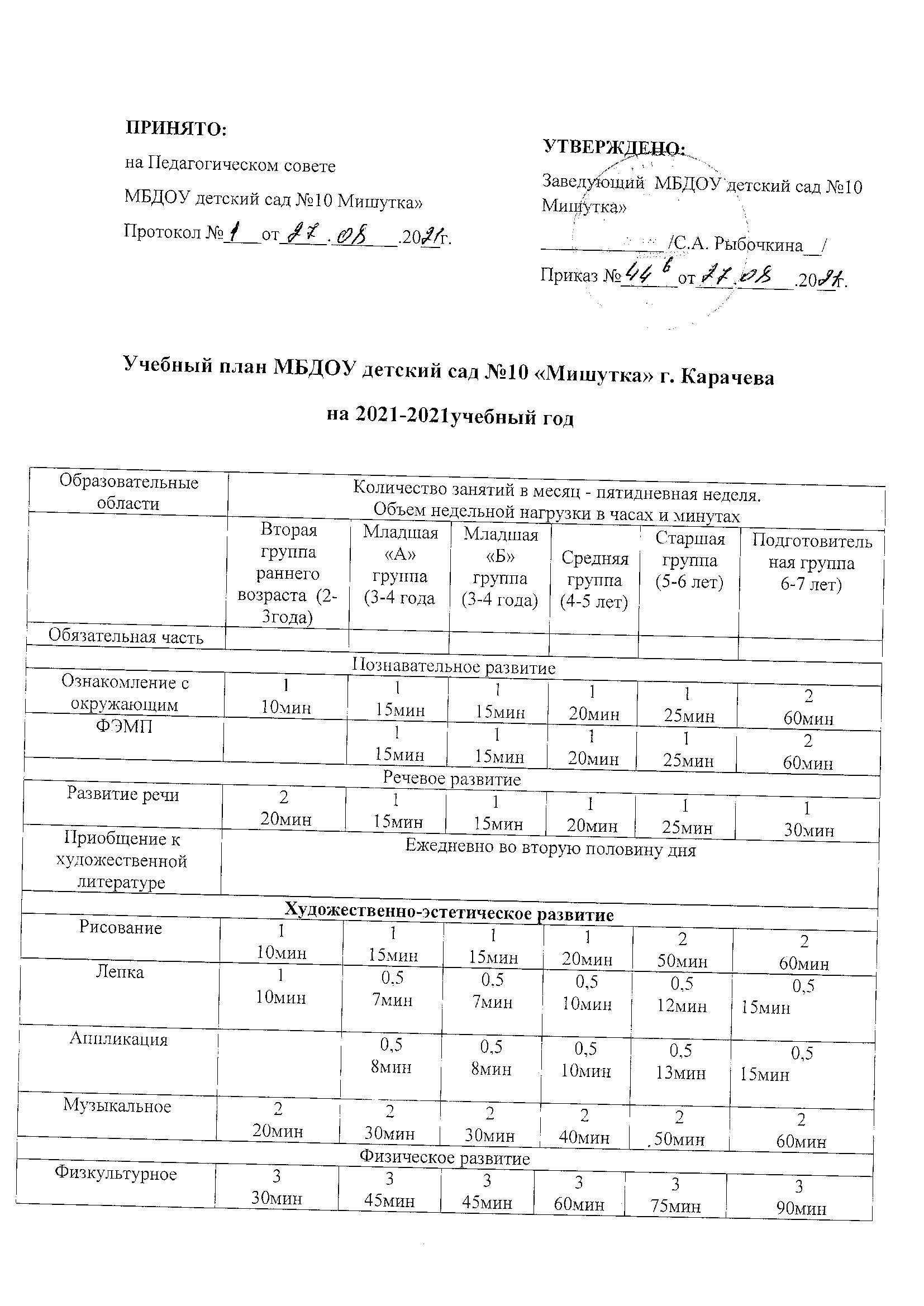 Учебный план МБДОУ детский сад №10 «Мишутка» г. Карачева на 2021-2022учебный годПОЯСНИТЕЛЬНАЯ ЗАПИСКАк учебному плану МБДОУ детский сад №10 «Мишутка»Учебный план МБДОУ детский сад №10 « Мишутка» г.  Карачева является нормативным документом, определяющим максимальный объём учебной нагрузки воспитанников, виды организованной образовательной деятельности и направлений дополнительной образовательной деятельности, устанавливает перечень образовательных областей, и объем учебного времени, отводимого на проведение организованной образовательной деятельности. Содержание образования регламентируется действующими нормативными документами:                                                                                                                                                                     - Федеральный закон «Об образовании в РФ» от 29 декабря 2012 г. № 273-ФЗ.                                                                       - Приказ Министерства образования и науки РФ от 17 октября 2013 г. № 1155 «Об утверждении федерального государственного образовательного стандарта дошкольного образования» (Зарегистрировано в Минюсте РФ 14 ноября 2013 г. № 30384).                                                                                                          - Постановление Главного государственного санитарного врача Российской Федерации от  28.09. 2020 года №28 «Об утверждении СанПиН «Об утверждении САНПИН»СП 2.4.3648-20)           .                                                                                                                    - Приказ Министерства образования и науки РФ от 30 августа 2013 г. № 1014 «Об утверждении Порядка организации и осуществления образовательной деятельности по основным общеобразовательным программам – образовательным программам дошкольного образования» (Зарегистрировано в Минюсте России 26.09.2013 № 30038).                                                                                                                             -Устав.                                                                                                                                                                                                                                                          - Письмо Министерства образования России от 09.08.2000 г. №237 – 23 - 16 «О построении преемственности в программах дошкольного образования и начальной школы». МБДОУ детский сад №10 «Мишутка» г.  Карачева осуществляет в группах общеразвивающей направленности воспитание, обучение и развитие детей дошкольного возраста с учетом особенностей их физического, психического развития, индивидуальных возможностей и способностей. Структура учебного плана содержит 2 части: инвариатная (обязательная) – федеральный компонент; вариантная (модульная) часть – компонент образовательного учреждения. Целостность образовательного процесса в МБДОУ обеспечивается путем применения в группах общеразвивающей направленности комплексных и парциальных образовательных программ нового поколения:Федеральный компонент учебного плана МБДОУ представлен комплексной программой:  «От рождения до школы». Основная общеобразовательная программа дошкольного образования. Под ред. Н.Е. Вераксы, Т.С. Комаровой, М.А.Васильевой.                                                                                                                       Парциальные программы:  Парциальная программа «Развитие речи детей дошкольного возраста в детском саду» под редакцией О.С.Ушаковой. С.Н.Николаева  «Юный эколог». О.Л.Князева, М.Д.Маханева «Приобщение детей к истокам русской народной.Н.Н.Авдеева, О.Л.Князева, Р.Б.Стеркина  « Основы безопасности детей дошкольного возраста»Программа художественного воспитания, обучения и развития детей 2-7 лет «Цветные ладошки «Лыкова И.АЧасть учебного плана МБДОУ формируемая участниками образовательных отношений, обеспечивает вариативность образования; позволяет более полно реализовать социальный заказ на образовательные услуги, учитывать специфику условий, в которых осуществляется образовательный процесс. Часть учебного плана МБДОУ формируемая участниками образовательных отношений включает в себя дополнительные занятия по направлениям развития и образования детей. В связи с тем, что в содержание психолого-педагогической работы входит развитие продуктивной (конструктивной) деятельности, а в планировании образовательной деятельности, предложенной авторами программы «От рождения до школы» данный вид деятельности не указан, образовательная деятельность по конструированию в группах общеразвивающей направленности организована следующим образом:  2группа раннего возраста (2-3 года): 1 – 10 мин.;  младшая группа (3-4 года): 1 - 15 мин.;  Средняя группа (4-5 лет): 1 – 20 мин.;  Старшая группа (5-6 лет): 1 – 25 мин.;  Подготовительная группа (6-7 лет) 1 - 30 мин. В связи с организацией  преемственности между ДОУ и школой образовательная область «Речевое развитие» организована следующим образом:  старшая группа (5-6 лет): развитие речи - 25 мин.; обучение грамоте –20-25 мин.  подготовительная группа (6-7 лет): развитие речи- 1-30 мин.; обучение грамоте – 1–30 мин. В группах общеразвивающей направленности в МБДОУ с детьми, имеющими отклонения в речевом развитии (ФФН), в рамках логопункта ведет работу учитель-логопед,логопед-дефектолог Учитель-логопед на логопункте встраивается в общеобразовательный процесс. Задача коррекции речи на логопункте является дополнительной. Дети на логопункт поступают и выбывают в течение учебного года. Основными формами организации работы с детьми на логопункте являются индивидуальные и подгрупповые занятия (кратковременные и краткосрочные). В рамках логопункта  учитель-логопед руководствуется и опирается на современные технологии и разработки:Т. Б. Филичева, Г. В. Чиркина   «Программа логопедической работы по преодолению фонетико-фонематического недоразвития у детей»Эти программа предназначена для коррекционного обучения детей шестилетнего возраста с нормальным слухом и интеллектом, имеющих отклонения в речевом развитии. Коррекционно-воспитательная работа строится с учетом особенностей психической деятельности детей — обучение детей органически связано с воспитанием у них внимания, памяти, умения управлять собой и другими качествами, которые должны быть усвоены детьми на данном возрастном этапе. Максимально допустимый объем недельной организованной образовательной деятельности для детей дошкольного возраста соответствует нормам, определенными СанПиНом,  основной образовательной программой, реализуемой в ДОУ и составляет по группам:  для детей раннего возраста от 1,5 до 3 лет длительность непрерывной образовательной деятельности не должна превышать 10 мин. Допускается осуществлять образовательную деятельность в первую и во вторую половину дня (по 8 - 10 минут). Допускается осуществлять образовательную деятельность на игровой площадке во время прогулки. продолжительность организованной образовательной деятельности o для детей от 3 до 4-х лет - не более 15 минут,  для детей от 4-х до 5-ти лет - не более 20 минут,для детей от 5 до 6-ти лет - не более 25 минут,  для детей от 6-ти до 7-ми лет - не более 30 минут.максимально допустимый объем образовательной нагрузки в первой половине дня не превышает  в младшей группе 30 минут  в средней группе 40 минут  в старшей - 65 минут  в подготовительной -1,5 часа В середине времени, отведенного на организованную образовательную деятельность, проводят физкультурные минутки. Перерывы между периодами непрерывной образовательной деятельности - не менее 10 минут.Образовательная деятельность с детьми старшего дошкольного возраста может осуществляться во второй половине дня после дневного сна. Ее продолжительность должна составлять не более 25 - 30 минут в день и не чаще 2-3 раз в неделюОбразовательную деятельность, требующую повышенной познавательной активности и умственного напряжения детей, следует организовывать в первую половину дня. Для профилактики утомления детей рекомендуется проводить физкультурные и музыкальные занятия. Образовательную деятельность, требующую повышенной познавательной активности и умственного напряжения детей, следует организовывать в первую половину дня. Для профилактики утомления детей рекомендуется проводить физкультурные и музыкальные занятия.Длительность занятий по физическому развитию зависит от возраста детей и составляет: Во 2 группе раннего возраста-10-мин- в младшей группе - 15 мин., - в средней группе - 20 мин., - в старшей группе - 25 мин., - в подготовительной группе - 30 мин.Один раз в неделю для детей  следует круглогодично организовывать занятия по физическому развитию детей на открытом воздухе. Их проводят только при отсутствии у детей медицинских противопоказаний и наличии у детей спортивной одежды, соответствующей погодным условиям.Реализуемые программы в ДОУ«Основная образовательная программа дошкольного образования» создана на основе основной образовательной программы дошкольного образования «От рождения до школы»» под редакцией Н.Е.Вераксы, Т.С.Комаровой, М.А.Васильевой, Москва -Синтез, 2015 год. Вся работа по развитию и воспитанию детей ведется по направлениям и рекомендациям этой программы. Рабочая программа   «Лего – конструирование (Начальное техническое моделирование)  МБДОУ детский сад №10 «Мишутка»Рабочая программа «Лаборатория профессий»Рабочая программа «В гостях у сказки» в  подготовительной  группе МБДОУ детский сад №10 «Мишутка» г.Карачева Рабочая образовательная программа по обучению грамоте в подготовительной группе  «По дороге в школу»Парциальные программы.-О.Л.Князева, М.Д.Маханева «Приобщение детей к истокам русской народной.-Н.Н.Авдеева, О.Л.Князева, Р.Б.Стеркина Основы безопасности детей дошкольного                   возраста -Т. Б. Филичева, Г. В. Чиркина   «Программа логопедической работы по преодолению фонетико-фонематического недоразвития у детей»Примерная  адаптированная основная образовательная  программа для дошкольников с тяжёлыми нарушениями речи. Под редакцией профессора Л. В. Лопатиной;                                                                                                                                                -О.С. Ушакова «Программа развития речи дошкольников».       -С.Н.Николаева  «Юный эколог». -И.А.Лыкова «Цветные ладошки»Для реализации этих программ в образовательной организации имеются методические пособия, наглядно – дидактический материал, игровое оборудование. Материалы оснащения педагогического процесса сосредоточены в методическом кабинете, групповых комнатах, музыкальном и физкультурном залах. Образовательные областиКоличество занятий в месяц - пятидневная неделя. Объем недельной нагрузки в часах и минутахКоличество занятий в месяц - пятидневная неделя. Объем недельной нагрузки в часах и минутахКоличество занятий в месяц - пятидневная неделя. Объем недельной нагрузки в часах и минутахКоличество занятий в месяц - пятидневная неделя. Объем недельной нагрузки в часах и минутахКоличество занятий в месяц - пятидневная неделя. Объем недельной нагрузки в часах и минутахКоличество занятий в месяц - пятидневная неделя. Объем недельной нагрузки в часах и минутахКоличество занятий в месяц - пятидневная неделя. Объем недельной нагрузки в часах и минутахКоличество занятий в месяц - пятидневная неделя. Объем недельной нагрузки в часах и минутахКоличество занятий в месяц - пятидневная неделя. Объем недельной нагрузки в часах и минутахКоличество занятий в месяц - пятидневная неделя. Объем недельной нагрузки в часах и минутахВторая группа раннего возраста  (2-3года)Младшая «А» группа(3-4 годаМладшая «Б» группа(3-4 года)Младшая «Б» группа(3-4 года)Младшая «Б» группа(3-4 года)Средняя группа(4-5 лет)Средняя группа(4-5 лет)Старшая группа(5-6 лет)Старшая группа(5-6 лет)Подготовительная группа6-7 лет)Обязательная частьПознавательное развитиеПознавательное развитиеПознавательное развитиеПознавательное развитиеПознавательное развитиеПознавательное развитиеПознавательное развитиеПознавательное развитиеПознавательное развитиеПознавательное развитиеПознавательное развитиеОзнакомление с окружающим110мин1 15мин1 15мин1 15мин1 15мин1 20мин1 20мин1 25мин1 25мин260минФЭМП1 15мин1 15мин1 15мин1 15мин1 20мин1 20мин1 25мин1 25мин260минРечевое развитиеРечевое развитиеРечевое развитиеРечевое развитиеРечевое развитиеРечевое развитиеРечевое развитиеРечевое развитиеРечевое развитиеРечевое развитиеРечевое развитиеРазвитие речи2 20мин1 15мин1 15мин1 15мин1 15мин1 20мин1 20мин1 25мин1 25мин1 30минПриобщение к художественной литературеЕжедневно во вторую половину дняЕжедневно во вторую половину дняЕжедневно во вторую половину дняЕжедневно во вторую половину дняЕжедневно во вторую половину дняЕжедневно во вторую половину дняЕжедневно во вторую половину дняЕжедневно во вторую половину дняЕжедневно во вторую половину дняЕжедневно во вторую половину дняХудожественно-эстетическое развитиеХудожественно-эстетическое развитиеХудожественно-эстетическое развитиеХудожественно-эстетическое развитиеХудожественно-эстетическое развитиеХудожественно-эстетическое развитиеХудожественно-эстетическое развитиеХудожественно-эстетическое развитиеХудожественно-эстетическое развитиеХудожественно-эстетическое развитиеХудожественно-эстетическое развитиеРисование110мин115мин115мин115мин115мин120мин120мин250мин250мин260минЛепка110мин0,57мин0,57мин0,57мин0,57мин0,510мин0,510мин0,512мин0,512мин0,515минАппликация0,58мин0,58мин0,58мин0,58мин0,510мин0,510мин0,513мин0,513мин0,515минМузыкальное220мин230мин230мин230мин230мин240мин240мин250мин250мин260минФизическое развитиеФизическое развитиеФизическое развитиеФизическое развитиеФизическое развитиеФизическое развитиеФизическое развитиеФизическое развитиеФизическое развитиеФизическое развитиеФизическое развитиеФизкультурное330мин345мин345мин345мин360мин360мин375мин375мин3 90мин3 90минЧасть, формируемая участниками образовательного процессаЧасть, формируемая участниками образовательного процессаЧасть, формируемая участниками образовательного процессаЧасть, формируемая участниками образовательного процессаЧасть, формируемая участниками образовательного процессаЧасть, формируемая участниками образовательного процессаЧасть, формируемая участниками образовательного процессаХудожественно-эстетическое развитиеКонструирование110мин120мин125мин130минСоциально-коммуникативное развитие115мин115мин125мин130минРечевое развитиеПодготовка к обучению грамоте125мин130минИтого:11-110мин1ч.30мин11-165мин2ч.45мин11-165мин2ч.45мин11-220мин3ч.40мин14-350мин5ч.50мин16-480мин8ч.